САРАТОВСКАЯ ГОРОДСКАЯ ДУМАРЕШЕНИЕ23.06.2016 № 61-638г. СаратовО делегировании депутатов Саратовской городской Думы для включения              в состав комиссии по проведению открытого конкурса на право заключения концессионного соглашения в отношении централизованных систем холодного водоснабжения и водоотведения, находящихся в собственности муниципального образования «Город Саратов»В соответствии со статьей 24 Устава муниципального образования «Город Саратов»Саратовская городская ДумаРЕШИЛА:1. Делегировать для включения в состав комиссии по проведению открытого конкурса на право заключения концессионного соглашения                  в отношении централизованных систем холодного водоснабжения                           и водоотведения, находящихся в собственности муниципального образования «Город Саратов», следующих депутатов:1.1. Иванов А.В.;1.2. Иващенко А.Е.;1.3. Комаров О.К.;1.4. Кудинов Д.Г.;1.5. Сурменев С.А.2. Настоящее решение вступает в силу со дня его принятия.Глава муниципального образования «Город Саратов»                                                        О.В. Грищенко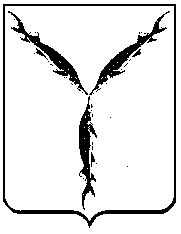 